Patient: ____________________________ DOB: _____________________ 			Date:  _________________________Detailed History:Chief Complaint(s): (location, quality, severity, duration, timing, context, modifying factors, associated sings & symptoms}          Other ComplaintsPlease explain when did the problem begin?To what extent does the problem interfere with your daily activity (work, exercise, sleep, sex, etc.)?My Pain/Condition is:Constant	Frequent	     Intermittent	Occasional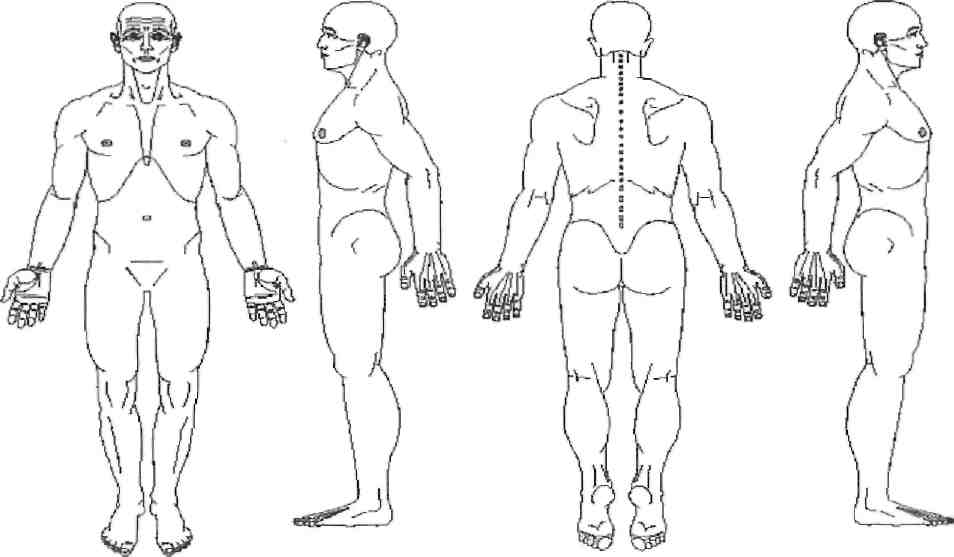 □ X: Pain	□ Tt: Tight	  □ B: Burning	□ Tg: Tingling	□ N: Numbness 	□ Sp: Spasm   □ W: Weakness□ H: Heavy 	□ Sw: Swelling   □Th: Throbbing    □ D: Dull    □ S: Stabbing     □  J: jabbing    □  B: Bouts □ Td: Tenderness:Pain ScaleNone		Minimal		Slight 		Moderate	Severe Pain0    1     2 	3        4  		5        6  		7           8	   9        10The pain is associated with□ Stress	□ Tension	□ Depression	□ Anxiety	□ otherNone		Minimal		Slight		Moderate	Severe Pain0    1     2	 3     4  		5    6  		7      8		9        10The location of pain in more detailsMajor ComplaintsFor how long?      How often?DurationAny Diagnosis?1.2.3.4.5.Location of PainLevel   (1-10)Frequency of Pain EpisodesAggravating FactorsRelieving FactorsRadiationSpecial Times of occurrenceFrequencyDurationFaceHeadacheJawUpper backMiddle backLower backChestNeckShouldersUpper ArmElbowsForearmWristsHandsFingersButtocksHipThighsKneesLegsAnklesFootToes